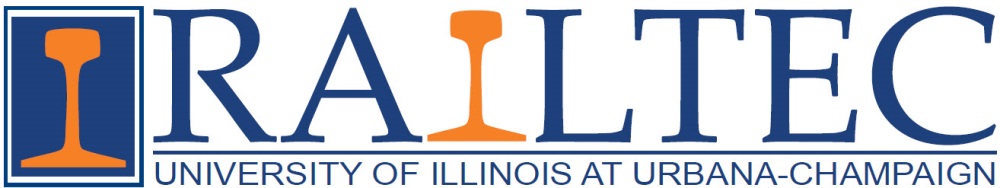 AREMA Educational Foundation - 2015 Scholarship WinnersIvan AtanassovUniversity of Illinois at Urbana-Champaign
Communications & Signals Functional Group ScholarshipSamantha ChadwickUniversity of Illinois at Urbana-Champaign
Michael and Gina Garcia Rail Engineering ScholarshipGiovanni C. DiDomenicoUniversity of Illinois at Urbana-Champaign
Committee 12 - Rail Transit ScholarshipMatthew J. GreveUniversity of Illinois at Urbana-Champaign
Committee 30 - Ties ScholarshipPhanuwat KaewpanyaUniversity of Illinois at Urbana-Champaign
REMSA ScholarshipAlexander H. LovettUniversity of Illinois at Urbana-Champaign
Committee 24 - Education & Training ScholarshipDaniel R. RiviUniversity of Illinois at Urbana-Champaign
Communications & Signals Functional Group ScholarshipThomas A. RoadcapUniversity of Illinois at Urbana-Champaign
CSX ScholarshipScott R. SchmidtUniversity of Illinois at Urbana-Champaign
Michael W. & Jean D. Franke Family Foundation ScholarshipPaul ShihUniversity of Illinois at Urbana-Champaign
Committee 5 - Track ScholarshipKaijun ZhuUniversity of Illinois at Urbana-Champaign
Larry L. Etherton Scholarship